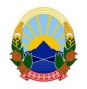      И З В Р Ш И Т Е Л  Благоја Каламатиевименуван за подрачјето                                                                                                            И.бр.3856/2021   на Основниот суд                                                                                                                                3857/2021   Скопје 1 и Скопје 2                                                                                                                              3858/2021ул.Дебарца бр.25А/1-2                                                                                                                         3859/2021тел.02/204-45-54 ; 071/221-680                                                                                                           3860/2021                                                                                                                                                                      3861/2021ЈАВНА ОБЈАВАврз основа на член 48, од Законот за извршување, „Службен весник на Република Северна Македонија“ бр.233/2018Извршителот Благоја Каламатиев од Скопје со седиште на ул.Дебарца бр.25А/1-2 врз основа на барањето за спроведување на извршување од доверителот доверителот Друштво за услуги и производство 4-СТ КОМЕРЦ СЛАВИЦА ДООЕЛ с.Волково Скопје од Скопје со ЕДБ 4030998348286 и ЕМБС 4852460  и седиште на УЛ. 21 10 Волково,  преку полномошник Адвокат Александар Мирчевски засновано на извршните  исправи Решение НПН.бр.5572/21 од 14.09.2021 година, НПН бр.5573/21 од 14.09.2021, НПН бр.5574/2021 од 14.09.2021, НПН бр.5575/21 од 14.09.2021, НПН бр.5570/21 од 14.09.2021  на Нотар Зафир Хаџи-Зафиров од Скопје, против должникот Друштво за управување и одржување на објекти Станбен Сервис-Бизнис Центар ДОО Скопје од Скопје со ЕДБ 4044011504320 и ЕМБС 6668127     и седиште на Ул.Кузман Јосифовски Питу бр.30/3-7 Скопје, заради остварување на парично побарување, на ден 19.11.2021 година го 							П О В И К У В Адолжник Друштво за управување и одржување на објекти Станбен Сервис-Бизнис Центар ДОО Скопје од Скопје со ЕДБ 4044011504320 и ЕМБС 6668127     и седиште на Ул.Кузман Јосифовски Питу бр.30/3-7 Скопје, да се јави во канцеларијата на извршителот Благоја Каламатиев од Скопје со седиште на ул.Дебарца бр.25А/1-2 Скопје, заради доставување на Налог за извршување (од сметка на должник врз основа на чл.210 ст.1 од ЗИ) од ден 03.11.2021 година , ВО РОК ОД 1 (еден) ДЕН, сметано од денот на објавувањето на ова јавно повикување во јавното гласило. СЕ ПРЕДУПРЕДУВА должник Друштво за управување и одржување на објекти Станбен Сервис-Бизнис Центар ДОО Скопје од Скопје со ЕДБ 4044011504320 и ЕМБС 6668127, дека ваквиот начин на доставување се смета за уредна достава и дека за негативните последици кои можат да настанат ги сноси самата странка. 	Ова објавување претставува ЈАВНА ОБЈАВА на јавниот повик за прием на писмената.                                                                                                                                       И З В Р Ш И Т Е Л                Благоја Каламатиев